SELECTIONSELECTIONSTRENGTHS & WEAKNESSESSTRENGTHS & WEAKNESSESSKILLSSKILLS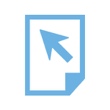 How do you select a competitive event? FACTORS TO CONSIDER: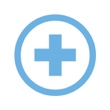 How do you assess talents and opportunities?FACTORS TO CONSIDER: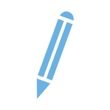 How do you help people  develop their skills?FACTORS TO CONSIDER:STANDARDSSTANDARDSSTUDENT-LED STUDY GROUPSSTUDENT-LED STUDY GROUPSSIMULATIONS & SCENARIOSSIMULATIONS & SCENARIOS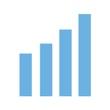 What are your chapter’s expectations for competitors?FACTORS TO CONSIDER: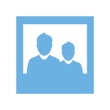 How do you help each  other to succeed?FACTORS TO CONSIDER: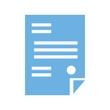 How do you simulate  real competition?FACTORS TO CONSIDER:SUPER SETSSCORESHEETSSCORESHEETS10 WEEKS OUT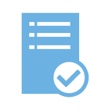 What do competitors need to know about competition scoring?FACTORS TO CONSIDER:What do competitors need to know about competition scoring?FACTORS TO CONSIDER:9 WEEKS OUT8 WEEKS OUT7 WEEKS OUTSTRESS MANAGEMENTSTRESS MANAGEMENT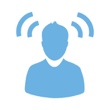 How do you help members turn stress into positive pressure?FACTORS TO CONSIDER:6 WEEKS OUT5 WEEKS OUT4 WEEKS OUTSUCCESS STORIES IN THE NEWSSUCCESS STORIES IN THE NEWS3 WEEKS OUT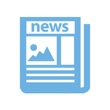 How will you celebrate and share success?FACTORS TO CONSIDER:How will you celebrate and share success?FACTORS TO CONSIDER:2 WEEKS OUT1 WEEK OUT